令和３年１０月１９日保護者　様嬉野市立吉田中学校校　長　桑原　智仁　　学習発表会オンライン中継について（お知らせ）秋涼の候、皆様にはますますご健勝のこととお喜び申し上げます。日頃より本校の教育活動にご理解、ご協力をいただき、誠にありがとうございます。さて、きたる１０月２４日(日)に学習発表会を実施します。新型コロナウイルス感染防止対策と　しまして、今回は『Zoom』によるオンライン中継を試みます。来校に不安をお持ちの方や、ご都合でご参加いただけない方など、オンライン中継で少しでも生徒の学習成果をご覧いただければと思います。尚、初めてのことで通信環境やカメラの性能等で十分にご視聴できない場合もあるかとは思いますが、ご了承の程よろしくお願いいたします。記　　日　　　時　：　令和３年１０月２４日（日）　文化的行事の部　：　　８：２０～体育的行事の部　：　１０：００（予定）～　使用アプリ　：　Zoom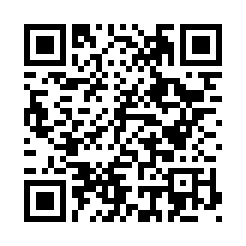 ミーティングID　854 372 0214　　　　　　　QRコードパスコード　　　 873934 　　接続方法　　　　パソコンの場合　　Zoomをインストールされている方、または、WEB版（ https://zoom.us ）を使用される方は、　　　　　　　　　　　『ミーティングに参加する』を押し、上記のミーティングIDとパスコードを入力して、参加してください。　　　　タブレット・スマートフォンの場合上のQRコードを読み取るだけで参加できます。アプリから参加する場合は、上記のミーティングIDとパスコードを入力して、参加してください。　　※ご視聴される場合は、Zoomのカメラとマイクを『オフ』にしてください。　　※学習発表会以降は、上記のパスコード・QRコードを使用してもZoomには接続できません。